Kraśnik, 11. 05. 2020 r.Drodzy Uczniowie!W dniu dzisiejszym pracujemy z podręcznikiem i kartami pracy. Odsyłamy do 15.05.2020 r.11. 05. 2020 r.LekcjaTemat: Daremny trud Syzyfa. O karze za zuchwałość.Przygotujcie podręcznik i otwórzcie go na stronie 211.Przeczytajcie „Mit o Syzyfie” i w oparciu o tekst wypełnijcie kartę pracy nr 1.Określenie cech Syzyfa. Wykonajcie polecenie z karty pracy nr 2.Dziękuje za uwagę. miłego dnia.Karta pracy 1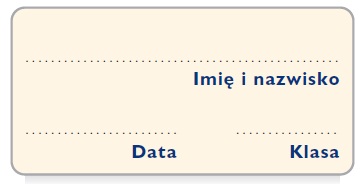 Dzieje SyzyfaWstaw literę P w kratki obok zdań prawdziwych, a literę F – obok zdań fałszywych.         Syzyf był synem Zeusa.         Syzyf władał Olimpem.         Syzyf zachowywał młodość i siły dzięki spożywaniu boskich pokarmów.         Syzyf często plotkował.            Syzyfa ukarano śmiercią za jego dumę.         Syzyf opuścił krainę umarłych pod opieką Hadesa.         Syzyf uwięził Hermesa w lochach swojego pałacu.Karta pracy 2O władcy pięknego KoryntuUzupełnij tabelę przykładami zachowań Syzyfa oraz nazwami cech, o których świadczy jego postępowanie. Przykład postępowania SyzyfaNazwy cechsympatyczny, miły, towarzyskiLubił chwalić się swoją przyjaźnią z bogami.gadatliwy, skory do plotekWykradał pokarm bogów i częstował nim swoich gości.sprytny, przebiegłyNakazał żonie, by nie wyprawiała mu pogrzebu, za co mieszkańcy Koryntu ją potępili.kłamliwy, fałszywy